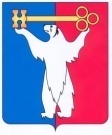 АДМИНИСТРАЦИЯ ГОРОДА НОРИЛЬСКАКРАСНОЯРСКОГО КРАЯПОСТАНОВЛЕНИЕ06.06.2019	        г. Норильск                                             № 214Об утверждении Порядка размещения нестационарных торговых объектов в дни проведения общегородских мероприятий на территории муниципального образования город Норильск          В соответствии с Федеральным законом от 06.10.2003 № 131-ФЗ «Об общих принципах организации местного самоуправления в Российской Федерации», Федеральным законом от 28.12.2009 № 381-ФЗ «Об основах регулирования торговой деятельности в Российской Федерации», ПОСТАНОВЛЯЮ:Утвердить Порядок размещения нестационарных торговых объектов в дни проведения общегородских мероприятий на территории муниципального образования город Норильск (прилагается).Опубликовать настоящее постановление в газете «Заполярная правда» и разместить его на официальном сайте муниципального образования город Норильск.Настоящее постановление вступает в силу после его официального опубликования в газете «Заполярная правда».Глава города Норильска                                                                                 Р.В. Ахметчин                                                                                        Утвержден                                                                                        постановлением                                                                                         Администрации города Норильска                                                                                        от 06.06.2019 № 214Порядок  размещения нестационарных торговых объектов в дни проведения общегородских мероприятий на территории муниципального образования город НорильскОБЩИЕ ПОЛОЖЕНИЯПорядок размещения нестационарных торговых объектов в дни проведения общегородских мероприятий на территории муниципального образования город Норильск (далее – Порядок) разработан в соответствии с Федеральным законом от 06.10.2003 № 131-ФЗ «Об общих принципах организации местного самоуправления в Российской Федерации», Федеральным законом от 28.12.2009 № 381-ФЗ «Об основах регулирования торговой деятельности в Российской Федерации», Законом Российской Федерации от 07.02.1992 № 2300-1 «О защите прав потребителей», Уставом муниципального образования город Норильск, Положением о праздничных и памятных мероприятиях на территории муниципального образования город Норильск, утвержденным решением Норильского городского Совета депутатов от 18.11.2008                № 15-352, и определяет процедуру и условия размещения нестационарных торговых объектов (далее – НТО) в дни проведения общегородских мероприятий на краткосрочный период (сроком не более 5-ти дней).Целью настоящего Порядка является урегулирование процедуры размещения НТО в дни проведения общегородских мероприятий на территории муниципального образования город Норильск для организации дополнительного торгового обслуживания на краткосрочный период в связи с возрастающим спросом населения на товары и услуги.Положения настоящего Порядка не распространяют свое действие на отношения, связанные с размещением НТО на территории ярмарок, розничных рынков, в стационарных торговых объектах, зданиях, сооружениях и на земельных участках, находящихся в частной собственности.ОСНОВНЫЕ ТЕРМИНЫ И ОПРЕДЕЛЕНИЯ.Для целей настоящего Порядка используются следующие термины и определения:нестационарный торговый объект - торговый объект, представляющий собой временное сооружение или временную конструкцию, не связанные прочно с земельным участком вне зависимости от наличия или отсутствия подключения (технологического присоединения) к сетям инженерно-технического обеспечения, в том числе передвижное сооружение;общегородское мероприятие – мероприятие общественно-политического, культурно-массового, спортивно-массового и другого характера, проводимое на территории муниципального образования город Норильск, связанное с празднованием международного, общероссийского и городского праздника и памятной даты, участниками которых являются жители городского округа, а также организации, расположенные на территории муниципального образования город Норильск;               организатор общегородского мероприятия – Администрация города Норильска, обеспечивающая организацию и проведение общегородских мероприятий;  уполномоченный орган – Управление потребительского рынка и услуг Администрации города Норильска, осуществляющее от имени муниципального образования город Норильск полномочия по организации размещения и выдаче разрешения на размещение НТО в дни проведения общегородских мероприятий;хозяйствующий субъект - юридическое лицо или индивидуальный предприниматель, осуществляющие торговую деятельность на территории муниципального образования город Норильск; место размещения - включенный в Схему адресный ориентир, расположенный на земельном участке, в здании, строении, сооружении или их части, предназначенный для размещения нестационарного торгового объекта на основании договора на размещение; Схема - Схема размещения нестационарных торговых объектов на территории муниципального образования город Норильск, утвержденная правовым актом Администрации города Норильска.ПОРЯДОК И УСЛОВИЯ РАЗМЕЩЕНИЯ НТО	3.1. Размещение НТО в дни проведения общегородских мероприятий на территории муниципального образования город Норильск осуществляется без предоставления земельных участков и установления сервитута на основании выданного уполномоченным органом разрешения на размещение НТО на краткосрочный период (не более 5-ти дней) (далее – разрешение) в отношении мест, определенных Схемой.           3.2. Информация о проведении общегородского мероприятия на территории муниципального образования город Норильск и необходимости организации дополнительного торгового обслуживания размещается уполномоченным органом не менее чем за 30 рабочих дней до даты начала его проведения на официальном сайте муниципального образования города Норильска (http://www.norilsk-city.ru), сайте уполномоченного органа (http://www.upriu.ru), а также публикуется в газете «Заполярная правда».            3.3.  Информация, указанная в пункте 3.2 настоящего Порядка, должна содержать срок проведения мероприятия, его профиль, места, предлагаемые для размещения НТО, ассортиментный перечень продукции или услуг, предполагаемых к реализации (осуществлению) в рамках проведения конкретного общегородского мероприятия, а также срок, определяющий дату начала и окончания приема заявлений и место их подачи хозяйствующими субъектами для выдачи разрешения.           3.4. Адресные ориентиры, количество НТО, необходимых для организации дополнительного торгового обслуживания населения при проведении конкретного общегородского мероприятия, ассортиментный перечень продукции или услуг, предполагаемых к реализации (осуществлению) в рамках проведения конкретного общегородского мероприятия определяются уполномоченным органом по согласованию с организатором общегородского мероприятия исходя из объективных потребностей в торговом обслуживании при проведении этого мероприятия. На территории поселка Снежногорск адресные ориентиры и количество НТО определяются Снежногорским территориальным управлением Администрации города Норильска.          3.5. Для получения разрешения на размещение НТО хозяйствующий субъект подает в уполномоченный орган письменное заявление. 	Заявление составляется в произвольной форме. Рекомендуемая форма заявления приведена в приложении № 1 к настоящему Порядку. В заявлении должны быть указаны:               - наименование хозяйствующего субъекта (наименование организации, номер ИНН, юридический адрес – для юридических лиц, Ф.И.О., номер ИНН, место жительства - для индивидуального предпринимателя);- наименование проводимого мероприятия;-  период размещения НТО;-  вид объекта;-  адрес места размещения НТО;- ассортимент предполагаемых к реализации товаров (продукции) и перечень оборудования;- наименование и адрес расположения на территории муниципального образования города Норильска объекта торговли (общественного питания), в котором хозяйствующий субъект постоянно осуществляет предпринимательскую деятельность (при наличии);- контактный телефон/факс, адрес электронной почты или почтовый адрес.	К заявлению прилагаются следующие документы: 	а) паспорт (для физических лиц и уполномоченных представителей юридических лиц);	б) учредительные документы юридического лица и документы, удостоверяющие права (полномочия) руководителя юридического лица (приказ о назначении руководителя юридического лица или другой документ, подтверждающий полномочия руководителя юридического лица);	в) доверенность (для уполномоченных представителей физических и юридических лиц).	При личной подаче заявления документы, предусмотренные в подпунктах «а» - «в», предоставляются в двух экземплярах: один из которых подлинник, представляемый для обозрения и подлежащий возврату хозяйствующему субъекту, другой – заверенная копия документа, прилагаемая к заявлению.	При направлении заявления и документов посредством почтового отправления либо в форме электронных документов, переданных по электронной почте, документы, указанные в подпунктах «а» - «в», предоставляются в копиях, заверенных в установленном действующим законодательством порядке.          3.6.  Прием заявлений производиться уполномоченным органом на следующий день после даты размещения информационного сообщения, указанного в пункте 3.2 настоящего Порядка. 	Прием заявлений оканчивается за 5 рабочих дней до даты начала проведения общегородского мероприятия. 3.7. Поступившее, в том числе лично предоставленное хозяйствующим субъектом заявление подлежит регистрации уполномоченным органом путем присвоения входящего регистрационного номера в журнале учета входящих документов, который ведется на бумажном или электронном носителе. 3.8. Поступившее заявление рассматривается уполномоченным органом и, при отсутствии оснований для отказа в выдаче разрешения, предусмотренных пунктом 3.9 настоящего Порядка, в течение 3-х рабочих дней с даты его регистрации хозяйствующему субъекту выдается (направляется) разрешение по форме, приведенной в приложении № 2 к настоящему Порядку. Выданное разрешение является основанием для регистрации хозяйствующего субъекта в качестве участника дополнительного торгового обслуживания в дни проведения общегородского мероприятия.3.9. Основаниями для отказа хозяйствующему субъекту в выдаче разрешения являются:- отсутствие сведений о хозяйствующем субъекте в Едином государственном реестре юридических лиц (индивидуальных предпринимателей);-  предоставление недостоверных сведений о хозяйствующем субъекте;- проведение общегородских мероприятий на территории муниципального образования город Норильск не планируется в период, указанный в заявлении;- заявляемые адресные ориентиры для размещения нестационарных торговых объектов не предусмотрены Схемой;- заявление подано после срока, установленного в пункте 3.6 настоящего Порядка;- в отношении испрашиваемого места размещения НТО ранее уже зарегистрировано заявление другого хозяйствующего субъекта и основания для отказа в выдаче разрешения отсутствуют;- в отношении испрашиваемого места размещения иному хозяйствующему субъекту уже выдано разрешение;  - указанный в заявлении ассортиментный перечень продукции или услуг не предусмотрен к реализации (осуществлению) в рамках проведения конкретного общегородского мероприятия;	- ранее при проведении общегородских мероприятий хозяйствующий субъект допускал нарушения действующего законодательства Российской Федерации в сфере торговли и оказания услуг общественного питания, в области защиты прав потребителей, а также благоустройства и содержания территорий; - отсутствие на дату подачи заявления свободных мест размещения, предусмотренных Схемой.  3.10. В случае наличия оснований для отказа в выдаче разрешения уполномоченный орган в течение 3-х рабочих дней с даты регистрации заявления выдает (направляет) хозяйствующему субъекту уведомление об отказе в выдаче разрешения с указанием причин, послуживших основанием для отказа в выдаче разрешения.  3.11. В случае поступления нескольких заявлений о предоставлении одного и того же места размещения НТО разрешение предоставляется хозяйствующему субъекту, заявление которого зарегистрировано ранее других.  3.12. На основании выданных разрешений уполномоченным органом не позднее, чем за 2 рабочих дня до даты проведения общегородского мероприятия, формируется перечень участников дополнительного торгового обслуживания, который утверждается распоряжением начальника уполномоченного органа (далее – Перечень).  3.13. Копия Перечня направляется в Отдел МВД России по городу Норильску в день его утверждения.  3.14. В день проведения общегородского мероприятия уполномоченный орган осуществляет регистрацию участников, включенных в Перечень, и осуществляет координационную работу и контроль за соблюдением требований размещения НТО. 4.ЗАКЛЮЧИТЕЛЬНЫЕ ПОЛОЖЕНИЯ. 4.1. Размещение НТО в местах, не определенных разрешением, не допускается. Самовольно установленные (перемещенные, увеличенные по площади) НТО подлежат демонтажу силами владельца. 4.2. Хозяйствующие субъекты, осуществляющие торговую деятельность на основании разрешения в дни проведения общегородских мероприятий, обязаны иметь при себе учредительные документы и разрешение. 4.3. Хозяйствующие субъекты, осуществляющие торговлю через НТО, при проведении общегородских мероприятий должны руководствоваться действующим законодательством Российской Федерации в сфере торговли и оказания услуг общественного питания, в области защиты прав потребителей, а также благоустройства и содержания территорий. 4.4. Ответственность за выполнение правил эксплуатации, порядка организации работы НТО в дни проведения общегородского мероприятия возлагается на руководителя организации или индивидуального предпринимателя. 4.5. При установлении нарушений, в том числе поступления обоснованных жалоб потребителей, связанных с размещением НТО в дни проведения общегородского мероприятия, хозяйствующий субъект незамедлительно принимает меры по их устранению, в противном случае объект подлежит закрытию. Приложение № 1к Порядку размещения нестационарных торговых объектов в дни проведения общегородских мероприятий на территории муниципального образования город Норильск,утвержденному постановлением Администрации города Норильскаот 06.06.2019 № 214                             ЗАЯВЛЕНИЕо выдаче разрешения на размещение нестационарного торгового объекта    (далее – НТО)  для организации дополнительного торгового обслуживания населения при проведении общегородских мероприятий на территории муниципального образования город Норильскот _____________________________________________________________________________   (наименование организации, Ф.И.О. предпринимателя, юридический адрес,_______________________________________________________________________________      номер и дата свидетельства о государственной регистрации, ИНН)Прошу выдать разрешение на размещение НТО _________________________________________________________________________________________________________________ (указать вид объекта: торговая палатка (для уличной торговли), торговое место (для торговли в помещении)по адресу: _________________________________________________________________ для организации дополнительного торгового обслуживания населения при проведении праздничных и (или) массовых общегородских мероприятий                                                               _____________________________________________________________________________(наименование мероприятия)Дата и срок размещения НТО_______________________________________________ Режим работы НТО_________________________________________________________Ассортимент: _____________________________________________________________    ассортимент товаров (продукции), для реализации при проведении общегородских мероприятий________________________________________________________________________________________________Постоянно осуществляю предпринимательскую деятельность в объекте торговли (общепита): ________________________________________________________________________________________________наименование, адрес расположения объекта торговли (общественного питания)________  ___________          _____ ____________________________________________________________ (дата,         подпись)                                    (должность, расшифровка подписи)Приложение 2к Порядку размещения нестационарных торговых объектовв дни проведения общегородских мероприятий на территории муниципального образованиягород Норильск,утвержденному постановлением Администрации города Норильскаот 06.06.2019 № 214РАЗРЕШЕНИЕна размещение нестационарного торгового объекта Дата выдачи ________________                                                           № ________________Разрешение выдано ________________________________________________________                                      (наименование организации, Ф.И.О. предпринимателя, юридический адрес)_________________________________________________________________________  на размещение НТО по адресу: ___________________________________________________ __________________________________________________________________________вид нестационарного объекта ____________________________________________________для организации дополнительного торгового обслуживания населения при проведении общегородских мероприятий                                                               ________________________________________________________________________________(наименование мероприятия)сроком действия ___________________________________________________________режим работы НТО ________________________________________________________Ассортимент реализуемых товаров, продукции ___________________________________________________________________________________________________________Начальник Управления потребительского рынка и услугАдминистрации города Норильска               _____________     __________________                                                                                           (подпись)                 (расшифровка подписи)                               М.П.Способ уведомления о выдаче разрешения на размещение НТО или об отказе в выдаче разрешения на размещение НТО:Проставление отметки о выбранном способеТелефон/факс  ___________________________________________                                                    (номер телефона/факса)Электронная почта  ______________________________________                                                                   (адрес электронной почты)Почтой (почтовый адрес): _________________________________________________________________________________________________________________________________________________АДМИНИСТРАЦИЯ ГОРОДА НОРИЛЬСКАУправление потребительского рынка и услугул. Кирова, 21, г.  Норильск, Красноярский край, 663305Телефон: 43-71-90 Факс: (3919) 43-71-91e-mail: upriu@norilsk-city.ru,http://www.upriu.ruОКПО 57319847, ОГРН 1022401628413ИНН/ КПП 2457049591/ 245701001